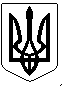 УКРАЇНАПОГРЕБИЩЕНСЬКИЙ МІСЬКИЙ ГОЛОВАВІННИЦЬКОГО РАЙОНУ  ВІННИЦЬКОЇ ОБЛАСТІРОЗПОРЯДЖЕННЯ08 квітня 2024 року                    м. Погребище                                    № 38Про скликання засіданнявиконавчого комітетуПогребищенської міської ради          Керуючись статтею 53, частиною 8 статті 59 Закону України «Про місцеве самоврядування в Україні», пунктом  2.3 Положення про виконавчий комітет Погребищенської міської ради, затвердженого рішенням 8 сесії  Погребищенської міської ради  8 скликання  від 08 квітня 2021 року № 5-8-8/446,  ЗОБОВ’ЯЗУЮ: 1.Скликати   засідання  виконавчого  комітету Погребищенської  міської ради 11 квітня  2024  року о 09.00 годині  в приміщенні  Погребищенської міської ради за адресою:  м. Погребище, вул. Б. Хмельницького,110 (велика зала для засідань).2. Внести на розгляд  виконавчого комітету Погребищенської міської ради  питання згідно з переліком, що додається.3. Контроль за виконанням цього розпорядження покласти на керуючого справами (секретаря) виконавчого комітету Погребищенської міської ради Фроєско Л.М.Міський голова                                                          Сергій ВОЛИНСЬКИЙ                                                                                                                                                                                                             Додаток                                                                 до розпорядження Погребищенського                                                                міського голови                                                                08 квітня 2024 року № 38 Перелік питань, що вноситимуться на розгляд  виконавчого комітету Погребищенської міської ради11 квітня  2024 року1.Про проєкт рішення Погребищенської міської ради «Про виконання бюджету Погребищенської міської територіальної громади за І квартал 2024 року».      Доповідає: Недошовенко Олександр Володимирович – начальник управління фінансів Погребищенської міської ради.2. Про проєкт рішення Погребищенської міської ради «Про внесення змін до бюджету Погребищенської міської територіальної громади на 2024 рік (код бюджету 02563000000)».      Доповідає: Недошовенко Олександр Володимирович – начальник фінансового управління Погребищенської міської ради.3. Про затвердження інформаційних та технологічних карток адміністративних послуг.      Доповідає: Крук Оксана Володимирівна – начальник відділу економічного розвитку, інвестицій, стратегічного планування Погребищенської міської ради.4. Про проект рішення Погребищенської міської ради «Про затвердження міської цільової Програми розвитку та впровадження новітніх інформаційних технологій для покращення казначейського обслуговування розпорядників та одержувачів бюджетних коштів у Погребищенській міській територіальній громаді на 2024 рік».      Доповідає: Крук Оксана Володимирівна – начальник відділу економічного розвитку, інвестицій, стратегічного планування Погребищенської міської ради.5. Про проект рішення Погребищенської міської ради «Про хід виконання міської цільової Програми відзначення нагородою Погребищенської міської ради та її виконавчого комітету на 2021-2025 роки в 2023 році.      Доповідає: Ярмолюк Наталія Дмитрівна  - начальник загального відділу  апарату  Погребищенської міської ради та її виконавчого комітету.6. Про проект рішення Погребищенської міської ради «Про хід виконання Програми розвитку інформаційного простору Погребищенської міської територіальної громади на 2021-2025 роки у 2023 році».      Доповідає: Стецюк Вадим Павлович – головний спеціаліст відділу організаційної та інформаційної роботи апарату Погребищенської міської ради та її виконавчого комітету.7. Про відзначення Дня памяті та перемоги над нацизмом у Другій світовій війні 1939-1945 років.      Доповідає: Стецюк Вадим Павлович – головний спеціаліст відділу організаційної та інформаційної роботи апарату Погребищенської міської ради та її виконавчого комітету.8. Про проєкт рішення Погребищенської міської ради «Про хід виконання Комплексної оборонно-правоохоронної програми Погребищенської міської  територіальної громади на 2021-2025 роки», затвердженої рішенням 7 сесії Погребищенської  міської ради 8 скликання від 11.03.2021 року №50-7-8/33».    Доповідає: Скарбовійчук Сергій Миколайович – начальник відділу з питань оборонної роботи, цивільного захисту та взаємодії з правоохоронними органами.9. Про надання дозволу на реєстрацію місця проживання малолітньої дитини.      Доповідає: Мединська Олеся Володимирівна – начальник служби у справах дітей Погребищенської міської ради.10. Про  надання дозволу на вчинення правочину.      Доповідає: Мединська Олеся Володимирівна – начальник служби у справах дітей Погребищенської міської ради.11. Про  надання дозволу на вчинення правочину.Доповідає: Мединська Олеся Володимирівна – начальник служби у справах дітей Погребищенської міської ради.12. Про  надання дозволу на вчинення правочину.      Доповідає: Мединська Олеся Володимирівна – начальник служби у справах дітей Погребищенської міської ради.13. Про затвердження висновку про доцільність позбавлення батьківських прав.     Доповідає: Мединська Олеся Володимирівна – начальник служби у справах дітей Погребищенської міської ради. 14. Про надання статусу дитини, позбавленої батьківського піклування.                                                                                                                                         Доповідає: Мединська Олеся Володимирівна – начальник служби у справах дітей Погребищенської міської ради.15. Про внесення змін до рішення виконавчого комітету Погребищенської міської ради від 21.09.2021 року №228.      Доповідає: Мединська Олеся Володимирівна – начальник служби у справах дітей Погребищенської міської ради.16. Про хід виконання Програми підтримки сім’ї та забезпечення прав дітей Погребищенської міської територіальної громади на 2021-2025 роки.      Доповідає: Мединська Олеся Володимирівна – начальник служби у справах дітей Погребищенської міської ради.17. Про надання дозволу на видалення дерев.      Доповідає: Мельничук Дмитро Миколайович  - начальник відділу регулювання земельних відносин, охорони навколишнього природного середовища Погребищенської міської ради.18. Про звіт начальника комунального підприємства «Погребищекомунсервіс» Погребищенської міської ради Вінницького району Вінницької області про діяльність з управління підприємством, закріпленим за підприємством майном.      Доповідає: Гаврилюк Віталій Володимирович – начальник КП «Погребищекомунсервіс» Погребищенської міської ради Вінницького району Вінницької області.19. Про надання дозволу громадянці Завальнюк С.С. на підключення до центрального водогону.      Доповідає: Коріненко Володимир Васильович  - начальник управління з питань житлово-комунального господарства, транспорту і зв’язку, управління комунальною власністю, містобудування та архітектури – головний архітектор Погребищенської міської ради.  20. Про надання дозволу громадянці Лавренюк Н.П. на підключення до центрального водогону.      Доповідає: Коріненко Володимир Васильович  - начальник управління з питань житлово-комунального господарства, транспорту і зв’язку, управління комунальною власністю, містобудування та архітектури – головний архітектор Погребищенської міської ради.  21. Про надання дозволу громадянину Асаулюку В.П. на підключення до центрального водогону.      Доповідає: Коріненко Володимир Васильович  - начальник управління з питань житлово-комунального господарства, транспорту і зв’язку, управління комунальною власністю, містобудування та архітектури – головний архітектор Погребищенської міської ради.  22. Про надання дозволу громадянину  Любоньку М. Л. на підключення до центрального водогону.      Доповідає: Коріненко Володимир Васильович  - начальник управління з питань житлово-комунального господарства, транспорту і зв’язку, управління комунальною власністю, містобудування та архітектури – головний архітектор Погребищенської міської ради.  23. Про надання дозволу громадянину Панченку Р. О. на підключення до центрального водогону.      Доповідає: Коріненко Володимир Васильович  - начальник управління з питань житлово-комунального господарства, транспорту і зв’язку, управління комунальною власністю, містобудування та архітектури – головний архітектор Погребищенської міської ради.  24. Про видачу спеціального ордера на службове жиле приміщення  Олійник О.А.         Доповідає: Коріненко Володимир Васильович  - начальник управління з питань житлово-комунального господарства, транспорту і зв’язку, управління комунальною власністю, містобудування та архітектури – головний архітектор Погребищенської міської ради.  25. Про затвердження розміру кошторисної заробітної плати, який враховується при визначенні вартості будівництва (нового будівництва, реконструкції, реставрації, капітального ремонту, технічного переоснащення) об’єктів, що споруджуються із залученням бюджетних коштів, коштів держави і комунальних підприємств, установ та організацій, а також кредитів, наданих під державні гарантії.      Доповідає: Коріненко Володимир Васильович  - начальник управління з питань житлово-комунального господарства, транспорту і зв’язку, управління комунальною власністю, містобудування та архітектури – головний архітектор Погребищенської міської ради.  26. Про постановку на квартирний облік дитини, позбавленої батьківського піклування.      Доповідає: Коріненко Володимир Васильович  - начальник управління з питань житлово-комунального господарства, транспорту і зв’язку, управління комунальною власністю, містобудування та архітектури – головний архітектор Погребищенської міської ради.  27. Про постановку на квартирний облік особи з числа учасників бойових дій.      Доповідає: Коріненко Володимир Васильович  - начальник управління з питань житлово-комунального господарства, транспорту і зв’язку, управління комунальною власністю, містобудування та архітектури – головний архітектор Погребищенської міської ради.  28. Про постановку на квартирний облік особи з інвалідністю внаслідок війни з числа учасників бойових дій.      Доповідає: Коріненко Володимир Васильович  - начальник управління з питань житлово-комунального господарства, транспорту і зв’язку, управління комунальною власністю, містобудування та архітектури – головний архітектор Погребищенської міської ради.  29. Про внесення змін до складу конкурсної комісії з питань організації та проведення конкурсів з визначення виконавців послуг з утримання, ремонту об’єктів благоустрою та вивезення твердих побутових відходів на території Погребищенської міської територіальної громади.      Доповідає: Коріненко Володимир Васильович  - начальник управління з питань житлово-комунального господарства, транспорту і зв’язку, управління комунальною власністю, містобудування та архітектури – головний архітектор Погребищенської міської ради.  30. Про проведення конкурсу на визначення виконавця послуг з вивезення твердих побутових відходів на території Погребищенської міської територіальної громади.      Доповідає: Коріненко Володимир Васильович  - начальник управління з питань житлово-комунального господарства, транспорту і зв’язку, управління комунальною власністю, містобудування та архітектури – головний архітектор Погребищенської міської ради.  31. Про проєкт рішення міської ради «Про внесення змін до рішення 48 сесії Погребищенської міської ради 8 скликання від 22.09.2023 р. №909».      Доповідає: Коріненко Володимир Васильович  - начальник управління з питань житлово-комунального господарства, транспорту і зв’язку, управління комунальною власністю, містобудування та архітектури – головний архітектор Погребищенської міської ради.  32. Про проєкт рішення міської ради «Про включення  до Переліку першого типу нерухомого комунального майна  (частина адміністративної будівлі в с. Морозівка, площею 180,1 м2, балансовою вартістю 43 402 грн.), яке знаходиться на балансі Погребищенської міської ради, погодження передачі його в оренду шляхом проведення аукціону».      Доповідає: Коріненко Володимир Васильович  - начальник управління з питань житлово-комунального господарства, транспорту і зв’язку, управління комунальною власністю, містобудування та архітектури – головний архітектор Погребищенської міської ради.  33. Про передачу легкового  автомобіля.Доповідає: Коріненко Володимир Васильович  - начальник управління з питань житлово-комунального господарства, транспорту і зв’язку, управління комунальною власністю, містобудування та архітектури – головний архітектор Погребищенської міської ради.  34. Про розроблення проектно-кошторисної  документації на реконструкцію гуртожитку по вулиці П.Тичини, 54 в місті Погребище Вінницького району Вінницької області.      Доповідає: Коріненко Володимир Васильович  - начальник управління з питань житлово-комунального господарства, транспорту і зв’язку, управління комунальною власністю, містобудування та архітектури – головний архітектор Погребищенської міської ради.  35. Про передачу обладнання та мережі водогону с.Плисків.      Доповідає: Коріненко Володимир Васильович  - начальник управління з питань житлово-комунального господарства, транспорту і зв’язку, управління комунальною власністю, містобудування та архітектури – головний архітектор Погребищенської міської ради.  36. Про проєкт рішення міської ради «Про внесення змін до Програми  енергозбереження, енергоефективності та раціонального використанняпаливно-енергетичних ресурсів  у Погребищенській міській територіальній громаді на 2022-2025 роки».      Доповідає: Коріненко Володимир Васильович  - начальник управління з питань житлово-комунального господарства, транспорту і зв’язку, управління комунальною власністю, містобудування та архітектури – головний архітектор Погребищенської міської ради.  37. Про запровадження трудової повинності та організацію суспільно кориснихробіт в умовах воєнного стану.      Доповідає: Тимощук Анатолій Вікторович – начальник управління соціального захисту населення Погребищенської міської ради.Керуючий справами (секретар)виконавчого комітету Погребищенської міської ради                                          Леся ФРОЄСКО 